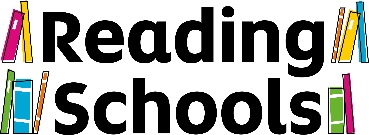 Parent / carer attitude surveyIn general, how much do you think your child(ren) enjoy reading?How often do you read with your child(ren)?Do you look forward to reading with your child(ren)?What do you enjoy about reading with your child(ren)?Would you like to read with your child(ren) more often?What would support you to read with your child(ren) more often? Tick as many as you like.How important do you think it is that your child(ren) read for fun?How confident are you about choosing or recommending books for your child(ren) that you think they will enjoy?Do you ever use your local library? Tick all the answers that apply.If you do not use your local library, is there a particular reason why not? (For example – distance, transport links, services available at the library etc.)How often do you read for fun yourself?For schools to use if they wish:Very muchQuite a lotA bitNot at allVery oftenQuite oftenA bitNot at allVery muchQuite a lotA bitNot at allYes, but it's difficult to find the timeI already read enough with my child(ren)I think they read enough at schoolSuggestions of books they might enjoyBeing able to get hold of books they might enjoyBeing able to listen to or watch stories together onlineBeing invited into school for reading activitiesTips on getting your child(ren) interested in reading Advice on how to bring a story to life when reading togetherHelp with your own reading skillsTips for fitting reading together into your daily routineOther:Other:Very importantQuite importantNot very importantNot at all importantVery confidentQuite confidentNot at all confidentYes, we go to the local libraryYes, we borrow books from the local library in personYes, we borrow ebooks or audiobooks from the local library onlineNo, we don't use the local libraryDailyA few times a weekAbout once a weekA few times a monthAbout once a monthRarelyNeverSchool:Age of child(ren):Gender of child(ren):Home postcode:Date: